KATA PENGANTAR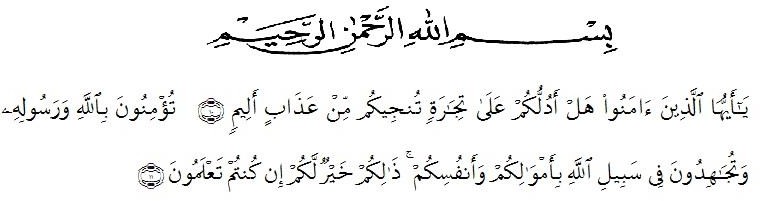 Artinya “Hai orang-orang yang beriman, sukakah kamu Aku tunjukkan suatu perniagaan yang dapat menyelamatkan kamu dari azab yang pedih? (Yaitu) kamu beriman kepada Allah dan Rasul-Nya dan berjihad di jalan Allah dengan harta dan jiwamu. Itulah yang lebih baik bagimu jika kamumengetahuinya.” (As-Shaff 10-11)Dengan memanjatkan puji dan syukur atas kehadirat ALLAH SWT,  karena hanya dengan limpahan rahmat, karunia dan ridhonya, sehingga penulisa dapat menyelesaikan skripsi dalam waktu yang telah ditentukan.Skripsi yang ditulis berjudul “Pengaruh Layanan Informasi Dalam Bimbingan Pribadi Terhadap Konsep Diri Siswa Kelas XI SMA Negeri 1 Seruway T.A 2020/2021”. Penelitian bertujuan untuk mengetahui konsep diri siswa di SMA Negeri 1 Seruway. Dalam penyusunan skripsi ini, penulis mengalami beberapa kendala. Kendala tersebut dapat diatasi berkat adanya bantuan dan bimbingan dari berbagai pihak. Oleh karen aitu, pada bagian ini penulis aingin menyampaikan terima kasih dan oenghargaan sebesar-besarnya kepada :Bapak Hardi Mulyono, SE, M.AP sebagai rektor Universitas Muslim Nusantara Al-Wasliyah Medan.Bapak Dekan FKIP Drs.Samsul Bahri, S.Pd,M.SiIbu Ika Sandra Dewi, S.Pd, M.Pd sebagai Ka Prodi Bimbingan konselingDosen pembimbing Ibu Khairina Ulfa Syaimi, S.Pd, M.Psi yang telah berkenan meluangkan waktu untuk memberikan bimbingan serta dorongan dan semangat kepada penulis selama penyelesaian skripsi ini.Seluruh Bapak/Ibu Dosen Program Studi Bimbingan Konseling Fakultas dan Keguruan Ilmu Pendidikan Universitas Muslim Nusantara Al-Washliyah Medan yang telah banyak membimbing dan memberikan ilmu pengetahuan kepada penulis.Bapak Muhammad, S.Pd selaku kepala sekolah SMA Negeri 1 SeruwayTeristimewa kepada kedua orangtua tercinta saya Bapak Ruslan dan Ibu Mardiani, serta Adik saya Aliya Rahwani, Jihan Fadila yang telah memberikan dukungan, kasih sayang yang tulus dan senantiasa mendukung dan membantu dalam proses penyusunan skripsi ini.Buat teman istimewa saya Andre Saputra yang telah banyak membatu dan mendukung dalam penyelesian sekripsi ini.Kepada seluruh sahabat-sahabat seperjuanganku, Risnawati Munthe, Siti Rahayu Hasibuan, Nurbaiti, Nila Khayrani yang telah membantu dan menndukung dalam menyelesaikan skripsi ini.Serta teman teman seperjuangan ku BK 8 A dan seluruh mahasiswa/i BK stambuk 2017.Penulis menyadari sepenuhnya bahwa skripsi ini jauh dari kata sempurna dan perlu pengembangan dan kajian lebih lanjut. Oleh karena itu segala saran yangsifatnya membangun akan penulis terima demi penyempurnaan skripsi ini dan semoga memberikan manfaat bagi orang yang membutuhkannya.Medan, 2021 PenulisIsma Maulida NPM. 171414004